UNIVERSIDAD DE CIENCIAS MÉDICAS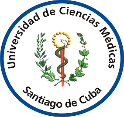 Dirección de Extensión UniversitariaSANTIAGO DE CUBAMODELO DE BASE DE DATOS DE LOS “PROYECTOS ESTUDIANTILES DE  LA FEU”FACULTAD DE ESTOMATOLOGÍA Nombre del Proyecto:Proyecto Comunitario “Sonrisa”Objetivo General:Dirigido a realizar trabajo comunitario de promoción, prevención y asistencial en zonas de difícil acceso.Brigadas    involucradas en el proyecto:Selección de estudiantes por años de carrera Brigadas    involucradas en el proyecto:Selección de estudiantes por años de carrera Nombre del Proyecto:Proyecto Comunitario “Sonrisa”Objetivo General:Dirigido a realizar trabajo comunitario de promoción, prevención y asistencial en zonas de difícil acceso.Brigadas    involucradas en el proyecto:Selección de estudiantes por años de carrera Brigadas    involucradas en el proyecto:Selección de estudiantes por años de carrera Profesor:1Vilma Leonor Rey UribazoEstudiantes:38Coordinador:2Polianna Lara AcostaDiana Beatriz González PalominoNombre y Apellidos Nombre y Apellidos Nombre y Apellidos Año  Año  Año  Sanella Rosa Leyva ArgibaySanella Rosa Leyva ArgibaySanella Rosa Leyva Argibay1ero B1ero B1ero BGeiler Martí AcostaGeiler Martí AcostaGeiler Martí Acosta1ero1ero1eroMarislien Garcés PeñaMarislien Garcés PeñaMarislien Garcés Peña1ero1ero1eroMaría Karla Filiu LaffitaMaría Karla Filiu LaffitaMaría Karla Filiu Laffita1ero1ero1eroAmanda del Carmen Meléndez PantojaAmanda del Carmen Meléndez PantojaAmanda del Carmen Meléndez Pantoja1ero1ero1eroJosé Alejandro CamejoJosé Alejandro CamejoJosé Alejandro Camejo1ero1ero1eroDiego Tabera VerdaguerDiego Tabera VerdaguerDiego Tabera Verdaguer1ero1ero1eroHéctor Manuel Castillo GalánHéctor Manuel Castillo GalánHéctor Manuel Castillo Galán1ero1ero1eroCarolyn Díaz QuintanaCarolyn Díaz QuintanaCarolyn Díaz Quintana1ero1ero1eroDaimarys Castillo ValdézDaimarys Castillo ValdézDaimarys Castillo Valdéz1ero1ero1eroJosé Roberto Díaz PupoJosé Roberto Díaz PupoJosé Roberto Díaz Pupo1ero1ero1eroMiriam Gámez SierraMiriam Gámez SierraMiriam Gámez Sierra1ero1ero1eroOlivia Jimenez MuñozOlivia Jimenez MuñozOlivia Jimenez Muñoz2do B2do B2do BLaritza Serrano CamejoLaritza Serrano CamejoLaritza Serrano Camejo2do B2do B2do BClaudia del Carmen Alvarez CisnerosClaudia del Carmen Alvarez CisnerosClaudia del Carmen Alvarez Cisneros2do B2do B2do BLianne Yulia Mojarrieta HernándezLianne Yulia Mojarrieta HernándezLianne Yulia Mojarrieta Hernández2do B2do B2do BZaday Yuniet del Campo MartínZaday Yuniet del Campo MartínZaday Yuniet del Campo Martín2do A2do A2do AYanaydis Garzón Robert Yanaydis Garzón Robert Yanaydis Garzón Robert 3ero3ero3eroMiriam García Alarcón Miriam García Alarcón Miriam García Alarcón 3ero3ero3eroLidice Meléndez Castillo Lidice Meléndez Castillo Lidice Meléndez Castillo 3ero3ero3eroCeleste Hernández TurCeleste Hernández TurCeleste Hernández Tur3ero3ero3eroYordan Arocha PalaciosYordan Arocha PalaciosYordan Arocha Palacios4to4to4toLorena Brossard FresnedaLorena Brossard FresnedaLorena Brossard Fresneda4to4to4toLuis Carlos González MartellLuis Carlos González MartellLuis Carlos González Martell4to4to4toLorena Labrada ViamonteLorena Labrada ViamonteLorena Labrada Viamonte4to4to4toPolianna Lara AcostaPolianna Lara AcostaPolianna Lara Acosta4to4to4toJosé Antonio Pozo ChacónJosé Antonio Pozo ChacónJosé Antonio Pozo Chacón4to4to4toJordan Suarez PereraJordan Suarez PereraJordan Suarez Perera4to4to4toThalia Barzaga QuirogaThalia Barzaga QuirogaThalia Barzaga Quiroga4to4to4toRafael Benito Castro GarcíaRafael Benito Castro GarcíaRafael Benito Castro García4to4to4toAdriano Alejandro Camacho CortesAdriano Alejandro Camacho CortesAdriano Alejandro Camacho Cortes4to4to4toEduardo Antonio Figueredo PérezEduardo Antonio Figueredo PérezEduardo Antonio Figueredo Pérez4to4to4toYeline Sucel González GonzálezYeline Sucel González GonzálezYeline Sucel González González4to4to4toDiana Beatriz González Palomino Diana Beatriz González Palomino Diana Beatriz González Palomino 4to4to4toMónica Amanda Lamas SalíMónica Amanda Lamas SalíMónica Amanda Lamas Salí4to4to4toAilen Naranjo GarcíaAilen Naranjo GarcíaAilen Naranjo García4to4to4toAntonio Suárez DíazAntonio Suárez DíazAntonio Suárez Díaz4to4to4toNombre del Proyecto:Proyecto comunitario “MININT”Doctor Juan Bautista Caballero Brook Objetivo General:Realizan actividades comunitarias de prevención, promoción y curación en centros penitenciarios de Santiago.Brigadas    involucradas en el proyecto:Selección de estudiantes por años (escogidos por el MININT)Brigadas    involucradas en el proyecto:Selección de estudiantes por años (escogidos por el MININT)Nombre del Proyecto:Proyecto comunitario “MININT”Doctor Juan Bautista Caballero Brook Objetivo General:Realizan actividades comunitarias de prevención, promoción y curación en centros penitenciarios de Santiago.Brigadas    involucradas en el proyecto:Selección de estudiantes por años (escogidos por el MININT)Brigadas    involucradas en el proyecto:Selección de estudiantes por años (escogidos por el MININT)Profesor: 1Elizabeth MontotoSantos Estudiantes:24Coordinador:Cesar Arenso Marzan MelaNombre y apellidos Nombre y apellidos Nombre y apellidos Año y brigada Año y brigada Año y brigada Amanda del Carmen Meléndez PantojaAmanda del Carmen Meléndez PantojaAmanda del Carmen Meléndez Pantoja1ero1ero1eroMiriam Gámez Sierra Miriam Gámez Sierra Miriam Gámez Sierra 1ero1ero1eroZaday Yuniet Del Campo Zaday Yuniet Del Campo Zaday Yuniet Del Campo 2do2do2doAndy Vega CardosoAndy Vega CardosoAndy Vega Cardoso2do2do2doGretel Rosales RodríguezGretel Rosales RodríguezGretel Rosales Rodríguez2do2do2doKarla Rodríguez GarcíaKarla Rodríguez GarcíaKarla Rodríguez García2do2do2doArturo Rodríguez BreffArturo Rodríguez BreffArturo Rodríguez Breff2do2do2doClaudia del Carmen Alvarez CisnerosClaudia del Carmen Alvarez CisnerosClaudia del Carmen Alvarez Cisneros2do2do2doJosé Ángel Font FernándezJosé Ángel Font FernándezJosé Ángel Font Fernández3ero3ero3eroLídice Meléndez CastilloLídice Meléndez CastilloLídice Meléndez Castillo3ero3ero3eroDamián Alejandro Taboada MartinDamián Alejandro Taboada MartinDamián Alejandro Taboada Martin3ero3ero3eroRaúl Jesús Lamela PardoRaúl Jesús Lamela PardoRaúl Jesús Lamela Pardo3ero3ero3eroAracelis Grajales CourtAracelis Grajales CourtAracelis Grajales Court3ero3ero3eroDianelis Lamour RuizDianelis Lamour RuizDianelis Lamour Ruiz3ero3ero3eroGustavo Lorenzo BarzagaGustavo Lorenzo BarzagaGustavo Lorenzo Barzaga4to4to4toCesar Arenzo Marzan MelaCesar Arenzo Marzan MelaCesar Arenzo Marzan Mela4to4to4toYeline Sucel González GonzálezYeline Sucel González GonzálezYeline Sucel González González4to4to4toWilliam Galban LópezWilliam Galban LópezWilliam Galban López4to4to4toThalía Barzaga QuirogaThalía Barzaga QuirogaThalía Barzaga Quiroga4to4to4toYendrys Alba DuboyYendrys Alba DuboyYendrys Alba Duboy4to4to4toLizandra Verdecia CadenasLizandra Verdecia CadenasLizandra Verdecia Cadenas4to4to4toDiana Beatriz González  PalominoDiana Beatriz González  PalominoDiana Beatriz González  Palomino4to4to4toAntonio Suarez DíazAntonio Suarez DíazAntonio Suarez Díaz4to4to4toNombre del Proyecto:Proyecto “A Tiempo”  Objetivo General:Está encaminado a hacer actividades de Promoción y prevención de enfermedades bucales, detección del cáncer bucal y consumo de drogas, enmarcado fundamentalmente en centros escolares y de trabajos en la periferia de la facultad.Brigadas    involucradas en el proyecto:Selección de estudiantes por años de la carrera fundamentalmente 1ro, 2do, 3ro y 4toNombre del Proyecto:Proyecto “A Tiempo”  Objetivo General:Está encaminado a hacer actividades de Promoción y prevención de enfermedades bucales, detección del cáncer bucal y consumo de drogas, enmarcado fundamentalmente en centros escolares y de trabajos en la periferia de la facultad.Brigadas    involucradas en el proyecto:Selección de estudiantes por años de la carrera fundamentalmente 1ro, 2do, 3ro y 4toProfesor: 1Leonardo Nuñez AntúnezEstudiantes:30Coordinador:Olivia Jimenez MuñozNombre y apellidos Nombre y apellidos Año y brigada Año y brigada Año y brigada Keila Esther Ramírez Díaz Keila Esther Ramírez Díaz 1ero1ero1eroKarla María Suárez SierraKarla María Suárez Sierra1ero1ero1eroKarina Navas CordovíKarina Navas Cordoví1ero1ero1eroNiucha González CedeñoNiucha González Cedeño2do2do2doKarla Rodríguez GarcíaKarla Rodríguez García2do2do2doArturo Rodríguez BreffArturo Rodríguez Breff2do2do2doRachel Marzo SantiagoRachel Marzo Santiago2do2do2doOlivia Jimenez MuñozOlivia Jimenez Muñoz2do2do2doCeleste Hernández TurCeleste Hernández Tur3ero3ero3eroPedro Luis Moynier OrnellaPedro Luis Moynier Ornella3ero3ero3eroYaeslin Blas GarcíaYaeslin Blas García3ero3ero3eroRaúl Jesús lamela PardoRaúl Jesús lamela Pardo3ero3ero3eroMelissa Pérez UrbinaMelissa Pérez Urbina3ero3ero3eroAdolfo Williams Rodríguez VillafañeAdolfo Williams Rodríguez Villafañe3ero3ero3eroRoxana Quintana SuárezRoxana Quintana Suárez3ero3ero3eroArmando Proenza BolañosArmando Proenza Bolaños3ero3ero3eroJosé Antonio Gómez MaturellJosé Antonio Gómez Maturell3ero3ero3eroDianelis Lamour Ruíz Dianelis Lamour Ruíz 3ero3ero3eroLorena Brossard Fresneda Lorena Brossard Fresneda 4to4to4toClaudia de la Caridad Campos RíosClaudia de la Caridad Campos Ríos4to4to4toLuis Carlos González MartellLuis Carlos González Martell4to4to4toJaciel Octavio Labrada ReyesJaciel Octavio Labrada Reyes4to4to4toLorena Labrada ViamonteLorena Labrada Viamonte4to4to4toPolianna Lara AcostaPolianna Lara Acosta4to4to4toElén Rosalía Morell GonzálezElén Rosalía Morell González4to4to4toJosé Antonio Pozo PérezJosé Antonio Pozo Pérez4to4to4toJordan Suárez PereraJordan Suárez Perera4to4to4toCésar Arenzo Marzan MelaCésar Arenzo Marzan Mela4to4to4toAntonio Suárez DíazAntonio Suárez Díaz4to4to4toThalía Barzaga QuirogaThalía Barzaga Quiroga4to4to4toNombre del Proyecto: Proyecto “Sala FEU por la excelencia”Objetivo General:Realiza actividades de consejería bucal y prevención en círculos infantiles, escuelas primarias, casas de abuelos y centros de trabajo aledaños a las sedes universitariasBrigadas    involucradas en el proyecto:3er añoNombre del Proyecto: Proyecto “Sala FEU por la excelencia”Objetivo General:Realiza actividades de consejería bucal y prevención en círculos infantiles, escuelas primarias, casas de abuelos y centros de trabajo aledaños a las sedes universitariasBrigadas    involucradas en el proyecto:3er añoProfesor: 1Estudiantes: 28Todos los estudiantes de 3er añoCoordinador: Raúl Lamela PardoNombres y ApellidosNombres y ApellidosNombres y ApellidosNombres y ApellidosNombres y ApellidosMiguel Antonio Alvarez SolanoMiguel Antonio Alvarez SolanoMiguel Antonio Alvarez SolanoMiguel Antonio Alvarez SolanoMiguel Antonio Alvarez SolanoYaeslin Blas	GarciaYaeslin Blas	GarciaYaeslin Blas	GarciaYaeslin Blas	GarciaYaeslin Blas	GarciaPrescilla Andrea ClarkePrescilla Andrea ClarkePrescilla Andrea ClarkePrescilla Andrea ClarkePrescilla Andrea ClarkeAdolfo Del Toro	TabaresAdolfo Del Toro	TabaresAdolfo Del Toro	TabaresAdolfo Del Toro	TabaresAdolfo Del Toro	TabaresAnnié Estrada	PérezAnnié Estrada	PérezAnnié Estrada	PérezAnnié Estrada	PérezAnnié Estrada	PérezMiriam García	AlarcónMiriam García	AlarcónMiriam García	AlarcónMiriam García	AlarcónMiriam García	AlarcónYanaydis Garzón	RobertYanaydis Garzón	RobertYanaydis Garzón	RobertYanaydis Garzón	RobertYanaydis Garzón	RobertJosé Antonio	 Gonce	MaturellJosé Antonio	 Gonce	MaturellJosé Antonio	 Gonce	MaturellJosé Antonio	 Gonce	MaturellJosé Antonio	 Gonce	MaturellAracelis del Carmen	Grajales	CourtAracelis del Carmen	Grajales	CourtAracelis del Carmen	Grajales	CourtAracelis del Carmen	Grajales	CourtAracelis del Carmen	Grajales	CourtNicolás Daviel	Guerra	ArandaNicolás Daviel	Guerra	ArandaNicolás Daviel	Guerra	ArandaNicolás Daviel	Guerra	ArandaNicolás Daviel	Guerra	ArandaFidel Gutierrez	FloresFidel Gutierrez	FloresFidel Gutierrez	FloresFidel Gutierrez	FloresFidel Gutierrez	FloresCharrancia Meeha	HamiltonCharrancia Meeha	HamiltonCharrancia Meeha	HamiltonCharrancia Meeha	HamiltonCharrancia Meeha	HamiltonCeleste Hernández	TurCeleste Hernández	TurCeleste Hernández	TurCeleste Hernández	TurCeleste Hernández	TurRaúl Jesús	Lamela	PardoRaúl Jesús	Lamela	PardoRaúl Jesús	Lamela	PardoRaúl Jesús	Lamela	PardoRaúl Jesús	Lamela	PardoDianelis Lamour	RuizDianelis Lamour	RuizDianelis Lamour	RuizDianelis Lamour	RuizDianelis Lamour	RuizLeandro Michel	Liranza	LaugartLeandro Michel	Liranza	LaugartLeandro Michel	Liranza	LaugartLeandro Michel	Liranza	LaugartLeandro Michel	Liranza	LaugartLidice Melendez	CastilloLidice Melendez	CastilloLidice Melendez	CastilloLidice Melendez	CastilloLidice Melendez	CastilloPedro Luis	Moynier	OrnellaPedro Luis	Moynier	OrnellaPedro Luis	Moynier	OrnellaPedro Luis	Moynier	OrnellaPedro Luis	Moynier	OrnellaMarianna Mustelier	IsaacMarianna Mustelier	IsaacMarianna Mustelier	IsaacMarianna Mustelier	IsaacMarianna Mustelier	IsaacKamila de la Caridad	Palacios	CarbonellKamila de la Caridad	Palacios	CarbonellKamila de la Caridad	Palacios	CarbonellKamila de la Caridad	Palacios	CarbonellKamila de la Caridad	Palacios	CarbonellLisis Melisa	Pérez	UrbinaLisis Melisa	Pérez	UrbinaLisis Melisa	Pérez	UrbinaLisis Melisa	Pérez	UrbinaLisis Melisa	Pérez	UrbinaArmando Proenza	BolañoArmando Proenza	BolañoArmando Proenza	BolañoArmando Proenza	BolañoArmando Proenza	BolañoRoxana Quintana	SuárezRoxana Quintana	SuárezRoxana Quintana	SuárezRoxana Quintana	SuárezRoxana Quintana	SuárezAdolfo Williams	 Rodriguez	VillafañeAdolfo Williams	 Rodriguez	VillafañeAdolfo Williams	 Rodriguez	VillafañeAdolfo Williams	 Rodriguez	VillafañeAdolfo Williams	 Rodriguez	VillafañeDanay Salas	GuevaraDanay Salas	GuevaraDanay Salas	GuevaraDanay Salas	GuevaraDanay Salas	GuevaraBeatriz San Millán	RodríguezBeatriz San Millán	RodríguezBeatriz San Millán	RodríguezBeatriz San Millán	RodríguezBeatriz San Millán	RodríguezDamian Alejandro	Taboada	MartinDamian Alejandro	Taboada	MartinDamian Alejandro	Taboada	MartinDamian Alejandro	Taboada	MartinDamian Alejandro	Taboada	MartinYaneysi Tamayo	ArmasYaneysi Tamayo	ArmasYaneysi Tamayo	ArmasYaneysi Tamayo	ArmasYaneysi Tamayo	ArmasNombre del Proyecto:Proyecto comunitario de “Formación Vocacional” Objetivo General:Oferta servicios de orientación profesional a estudiantes de las enseñanzas secundaria y preuniversitaria, con el objetivo de motivarlos por la Carrera reforzándose la orientación profesional.Brigadas    involucradas en el proyecto:Selección de estudiantes fundamentalmente de  1ro y 2do  (algunos de 3ero, 4to y 5to)Brigadas    involucradas en el proyecto:Selección de estudiantes fundamentalmente de  1ro y 2do  (algunos de 3ero, 4to y 5to)Nombre del Proyecto:Proyecto comunitario de “Formación Vocacional” Objetivo General:Oferta servicios de orientación profesional a estudiantes de las enseñanzas secundaria y preuniversitaria, con el objetivo de motivarlos por la Carrera reforzándose la orientación profesional.Brigadas    involucradas en el proyecto:Selección de estudiantes fundamentalmente de  1ro y 2do  (algunos de 3ero, 4to y 5to)Brigadas    involucradas en el proyecto:Selección de estudiantes fundamentalmente de  1ro y 2do  (algunos de 3ero, 4to y 5to)Profesor: 1Norys Esther Pérez Sánchez Estudiantes: 24Coordinador:Diego Tabera VerdaguerNombre y apellidos Nombre y apellidos Nombre y apellidos Año y brigada Año y brigada Año y brigada Carolyn Díaz Quintana	Carolyn Díaz Quintana	Carolyn Díaz Quintana	1ero1ero1eroMiriam Gámez Sierra Miriam Gámez Sierra Miriam Gámez Sierra 1ero1ero1eroDaimarys Castillo ValdézDaimarys Castillo ValdézDaimarys Castillo Valdéz1ero1ero1eroKarla Rodríguez GarcíaKarla Rodríguez GarcíaKarla Rodríguez García2do2do2doNiucha González CedeñoNiucha González CedeñoNiucha González Cedeño2do2do2doArturo Rodríguez BreffArturo Rodríguez BreffArturo Rodríguez Breff2do2do2doAndy Vega CardosoAndy Vega CardosoAndy Vega Cardoso2do2do2doLianne Julia Mojarrieta HernándezLianne Julia Mojarrieta HernándezLianne Julia Mojarrieta Hernández2do2do2doOlivia Jimenez MuñozOlivia Jimenez MuñozOlivia Jimenez Muñoz2do2do2doClaudia del Carmen Alvarez Cisneros.Claudia del Carmen Alvarez Cisneros.Claudia del Carmen Alvarez Cisneros.2do2do2doLeandro Liranza LaugartLeandro Liranza LaugartLeandro Liranza Laugart3ero3ero3eroDianelis Lamour Ruíz Dianelis Lamour Ruíz Dianelis Lamour Ruíz 3ero3ero3eroJosé Antonio Gómez MaturellJosé Antonio Gómez MaturellJosé Antonio Gómez Maturell3ero3ero3eroMelissa Pérez UrbinaMelissa Pérez UrbinaMelissa Pérez Urbina3ero3ero3eroArmando Proenza BolañosArmando Proenza BolañosArmando Proenza Bolaños3ero3ero3eroRoxana Quintana SuárezRoxana Quintana SuárezRoxana Quintana Suárez3ero3ero3eroRaúl Jesús lamela PardoRaúl Jesús lamela PardoRaúl Jesús lamela Pardo3ero3ero3eroYaeslin Blas GarcíaYaeslin Blas GarcíaYaeslin Blas García3ero3ero3eroPedro Luis Moynier OrnellaPedro Luis Moynier OrnellaPedro Luis Moynier Ornella3ero3ero3eroMiriam García Alarcón Miriam García Alarcón Miriam García Alarcón 3ero3ero3eroLidice Meléndez Castillo Lidice Meléndez Castillo Lidice Meléndez Castillo 3ero3ero3eroAilen Naranjo GarcíaAilen Naranjo GarcíaAilen Naranjo García4to4to4toDiana Beatriz González Palomino Diana Beatriz González Palomino Diana Beatriz González Palomino 4to4to4to     24- Mónica Amanda Lamas Salí     24- Mónica Amanda Lamas Salí     24- Mónica Amanda Lamas Salí5to5to5toNombre del Proyecto: Proyecto ”Mi beca, mi mejor opción”Objetivo General:Brinda servicios a la comunidad de la residencia estudiantil encaminados a lograr el sentido de pertenencia, promoviendo los valores de honestidad y responsabilidadBrigadas    involucradas en el proyecto: Todos los Estudiantes becados nacionales y extranjeros (95)Nombre del Proyecto: Proyecto ”Mi beca, mi mejor opción”Objetivo General:Brinda servicios a la comunidad de la residencia estudiantil encaminados a lograr el sentido de pertenencia, promoviendo los valores de honestidad y responsabilidadBrigadas    involucradas en el proyecto: Todos los Estudiantes becados nacionales y extranjeros (95)Profesor:Jefa de la residencia (1) Maritza Díaz  y (4) auxiliares educativas Total (5)Estudiantes: 65Todos los estudiantes becadosCoordinador: Jefe de la residencia Adolfo del toro TabaresNombre y apellidos Nombre y apellidos Nombre y apellidos Año y brigada Año y brigada Jorge Randel Alba SaméJorge Randel Alba SaméJorge Randel Alba Samé1ero1eroRosana Asadale Hechavarria Rosana Asadale Hechavarria Rosana Asadale Hechavarria 1ero1eroDaimara Blás PinedaDaimara Blás PinedaDaimara Blás Pineda1ero1eroAmelia Camila Carrión PimientaAmelia Camila Carrión PimientaAmelia Camila Carrión Pimienta1ero1eroHéctor Manuel Castillo GalánHéctor Manuel Castillo GalánHéctor Manuel Castillo Galán1ero1eroDaimarys Castillo Valdez Daimarys Castillo Valdez Daimarys Castillo Valdez 1ero1eroTalia Castro NuñezTalia Castro NuñezTalia Castro Nuñez1ero1eroMirelis Cruzata Gomez Mirelis Cruzata Gomez Mirelis Cruzata Gomez 1ero1eroCarolyn Díaz quintana Carolyn Díaz quintana Carolyn Díaz quintana 1ero1eroMarislien Garces PeñaMarislien Garces PeñaMarislien Garces Peña1ero1eroJianny Isaac TorresJianny Isaac TorresJianny Isaac Torres1ero1eroEnelvis de las Mercedes Licea Hechavarria Enelvis de las Mercedes Licea Hechavarria Enelvis de las Mercedes Licea Hechavarria 1ero1eroYulena López DoradoYulena López DoradoYulena López Dorado1ero1eroGeiler Martí AcostaGeiler Martí AcostaGeiler Martí Acosta1ero1eroGlenis Moya CastilloGlenis Moya CastilloGlenis Moya Castillo1ero1eroKarina Navas CordovíKarina Navas CordovíKarina Navas Cordoví1ero1eroLuis Noel Pérez RicardoLuis Noel Pérez RicardoLuis Noel Pérez Ricardo1ero1eroAdrian Alejandro Quintana Vázquez Adrian Alejandro Quintana Vázquez Adrian Alejandro Quintana Vázquez 1ero1eroKeila Esther Ramírez DíazKeila Esther Ramírez DíazKeila Esther Ramírez Díaz1ero1eroEric Alejandro Rodríguez Martínez Eric Alejandro Rodríguez Martínez Eric Alejandro Rodríguez Martínez 1ero1eroLeydis Roger MonteroLeydis Roger MonteroLeydis Roger Montero1ero1eroKarla María Suarez SierraKarla María Suarez SierraKarla María Suarez Sierra1ero1eroLianet Sueiro Suarez Lianet Sueiro Suarez Lianet Sueiro Suarez 1ero1eroMelissa BaptisteMelissa BaptisteMelissa Baptiste2do2doZaday Yuniet del Campo MartínZaday Yuniet del Campo MartínZaday Yuniet del Campo Martín2do2doAndy Vega CardosoAndy Vega CardosoAndy Vega Cardoso2do2doGretel Rosales RodríguezGretel Rosales RodríguezGretel Rosales Rodríguez2do2doYazmín Pérez GómezYazmín Pérez GómezYazmín Pérez Gómez2do2doLiannis Matamoro López Liannis Matamoro López Liannis Matamoro López 2do2doAmelia Rodríguez MarreroAmelia Rodríguez MarreroAmelia Rodríguez Marrero2do2doLeydis Yasmina Rosales AbichLeydis Yasmina Rosales AbichLeydis Yasmina Rosales Abich2do2doMiguel Antonio Alvarez SolanoMiguel Antonio Alvarez SolanoMiguel Antonio Alvarez Solano3ero3eroYaeslin Blas	GarciaYaeslin Blas	GarciaYaeslin Blas	Garcia3ero3eroPrescilla Andrea ClarkePrescilla Andrea ClarkePrescilla Andrea Clarke3ero3eroAdolfo Del Toro	TabaresAdolfo Del Toro	TabaresAdolfo Del Toro	Tabares3ero3eroAnnié Estrada	PérezAnnié Estrada	PérezAnnié Estrada	Pérez3ero3eroMiriam García	AlarcónMiriam García	AlarcónMiriam García	Alarcón3ero3eroYanaydis Garzón	RobertYanaydis Garzón	RobertYanaydis Garzón	Robert3ero3eroJosé Antonio	 Gonce	MaturellJosé Antonio	 Gonce	MaturellJosé Antonio	 Gonce	Maturell3ero3eroNicolás Daviel	Guerra	ArandaNicolás Daviel	Guerra	ArandaNicolás Daviel	Guerra	Aranda3ero3eroFidel Gutierrez	FloresFidel Gutierrez	FloresFidel Gutierrez	Flores3ero3eroCharrancia Meeha	HamiltonCharrancia Meeha	HamiltonCharrancia Meeha	Hamilton3ero3eroCeleste Hernández	TurCeleste Hernández	TurCeleste Hernández	Tur3ero3eroPedro Luis	Moynier	OrnellaPedro Luis	Moynier	OrnellaPedro Luis	Moynier	Ornella3ero3eroMarianna Mustelier	IsaacMarianna Mustelier	IsaacMarianna Mustelier	Isaac3ero3eroKamila de la Caridad	Palacios	CarbonellKamila de la Caridad	Palacios	CarbonellKamila de la Caridad	Palacios	Carbonell3ero3eroLisis Melisa	Pérez	UrbinaLisis Melisa	Pérez	UrbinaLisis Melisa	Pérez	Urbina3ero3eroArmando Proenza	BolañoArmando Proenza	BolañoArmando Proenza	Bolaño3ero3eroLeandro Michel	Liranza	LaugartLeandro Michel	Liranza	LaugartLeandro Michel	Liranza	Laugart3ero3eroAdolfo Williams	 Rodríguez	VillafañeAdolfo Williams	 Rodríguez	VillafañeAdolfo Williams	 Rodríguez	Villafañe3ero3eroDanay Salas	GuevaraDanay Salas	GuevaraDanay Salas	Guevara3ero3eroSanja Melissa BonnickSanja Melissa BonnickSanja Melissa Bonnick4to4toRafael Benito Castro García Rafael Benito Castro García Rafael Benito Castro García 4to4toSanatra Nickeysha EdwardsSanatra Nickeysha EdwardsSanatra Nickeysha Edwards4to4toEduardo Antonio Figueredo Pérez Eduardo Antonio Figueredo Pérez Eduardo Antonio Figueredo Pérez 4to4toLuis Davier García Martínez Luis Davier García Martínez Luis Davier García Martínez 4to4toLuis Carlos González MaturellLuis Carlos González MaturellLuis Carlos González Maturell4to4toRomana Soesminie HardjopawiroRomana Soesminie HardjopawiroRomana Soesminie Hardjopawiro4to4toJaciel Octavio Labrada ReyesJaciel Octavio Labrada ReyesJaciel Octavio Labrada Reyes4to4toLorena Labrada ViamonteLorena Labrada ViamonteLorena Labrada Viamonte4to4toAmbrister Leviticus JadeAmbrister Leviticus JadeAmbrister Leviticus Jade4to4toAlejandro Lujo Chacón Alejandro Lujo Chacón Alejandro Lujo Chacón 4to4toElén Rosalia Morell González Elén Rosalia Morell González Elén Rosalia Morell González 4to4toJosé Antonio Pozo Pérez José Antonio Pozo Pérez José Antonio Pozo Pérez 4to4toJordan Suarez PereraJordan Suarez PereraJordan Suarez Perera4to4to